ОтчетМОБУСОШ №13 п. Глубокого о проведенных мероприятиях,приуроченных к празднованию 70 летию Победы.Встреча с ветераном ВОВ.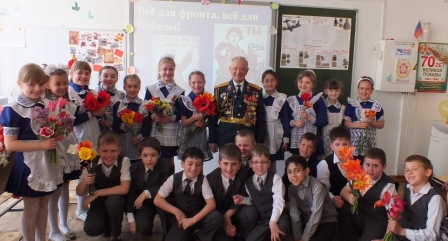 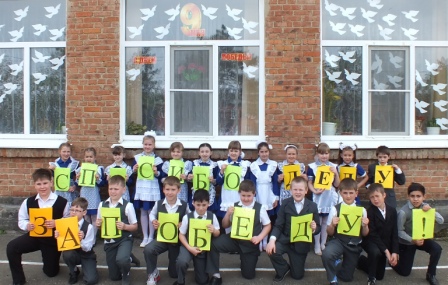 Поздравление ветерана ВОВ Гусельникова Н.Р. с Днем Победы.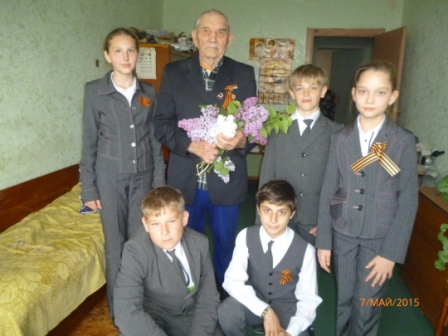 Единый Всекубанский классный час «Помним, гордимся!»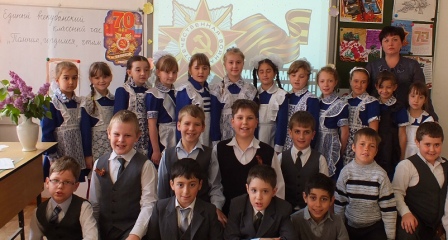 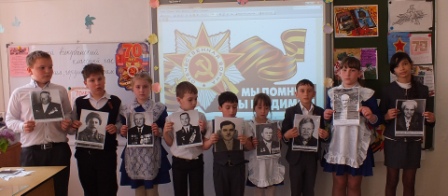 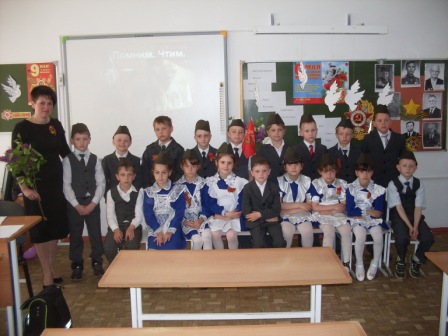 Экскурсионные поездки по местам боевой Славы г. Армавира и Новокубанского района.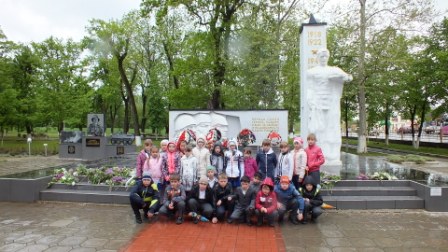 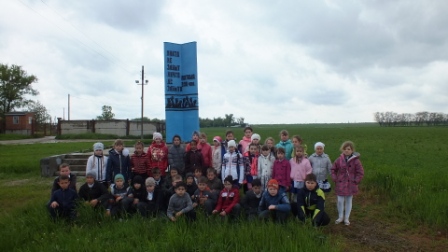 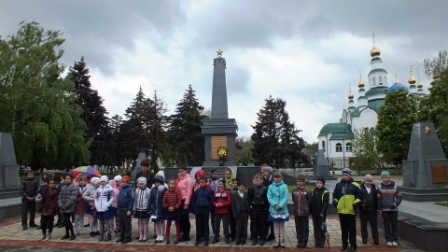 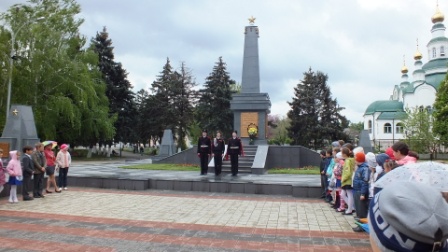 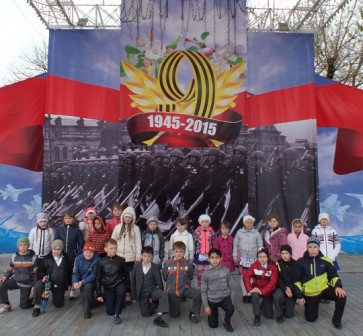 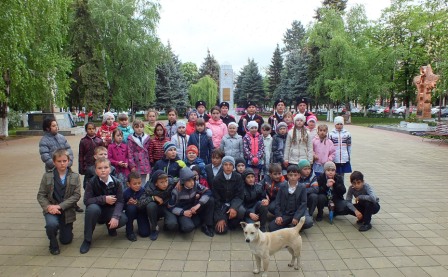 Посещение музея г. Армавира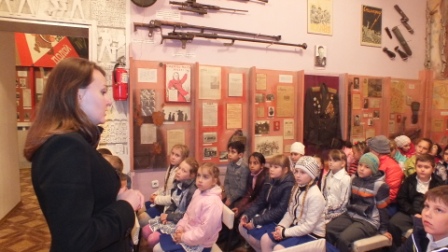 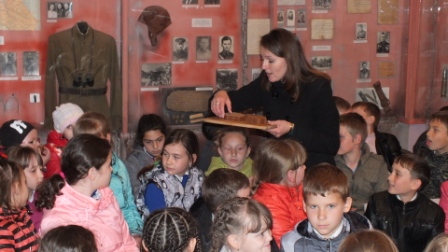 «Вахта памяти» - почетный караул.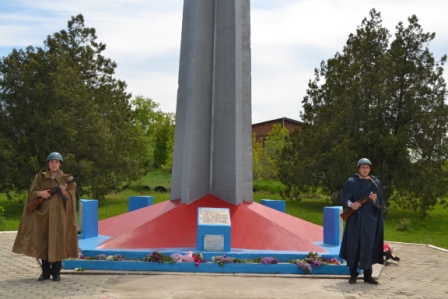 9 мая.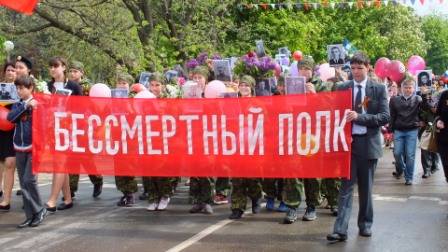 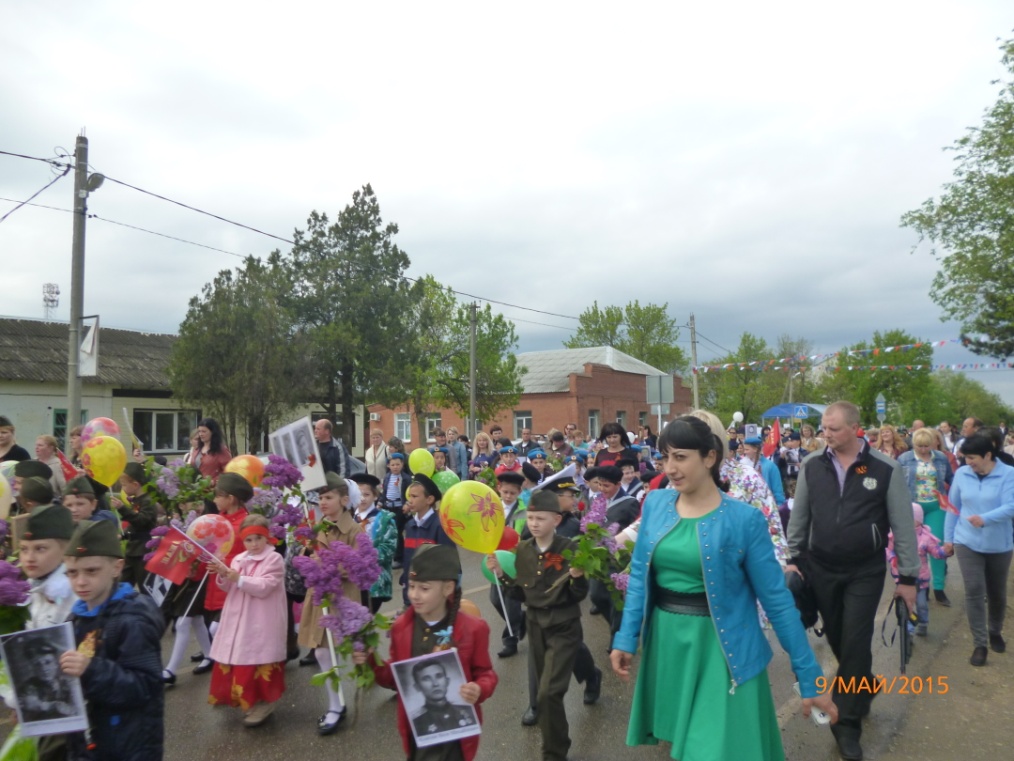 Митинг в честь Дня Победы.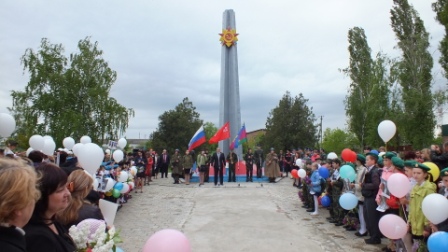 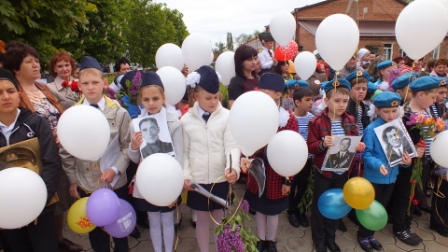 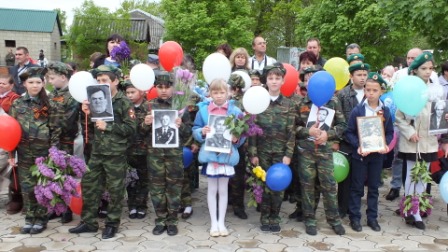 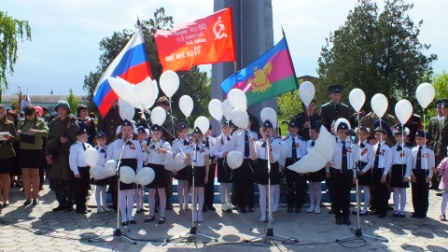 Возложение цветов к Обелиску Славы.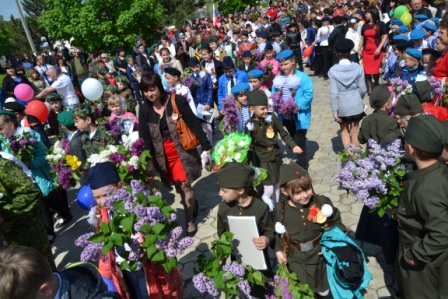 Конкурс строя и песни.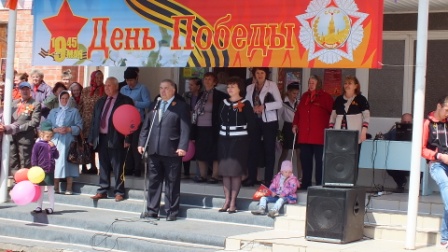 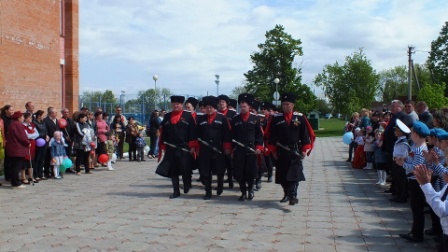 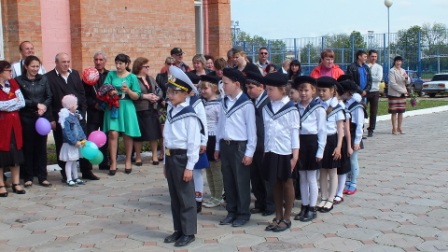 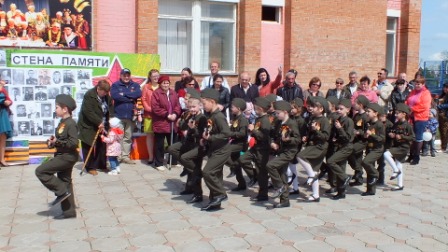 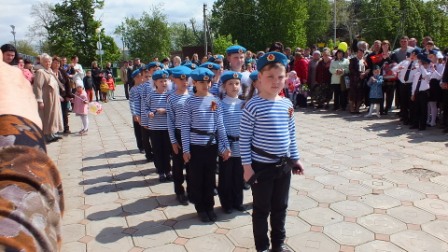 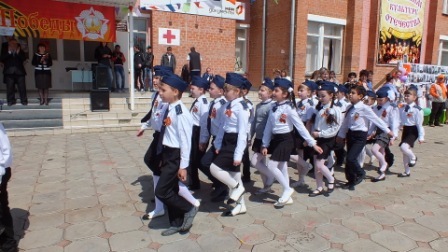 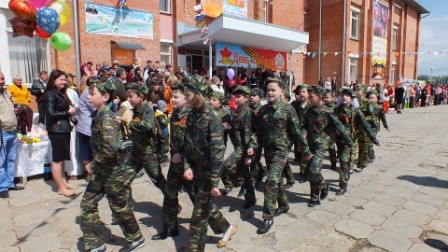 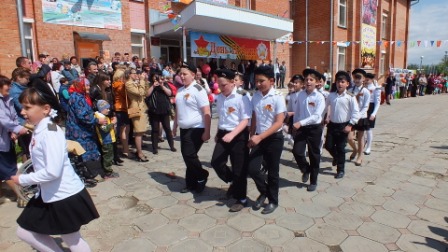 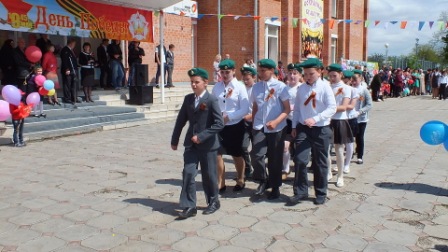 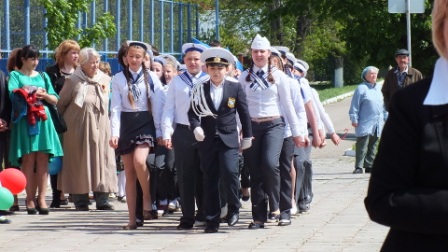 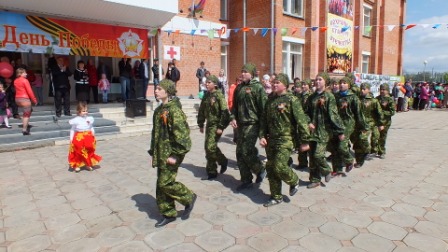 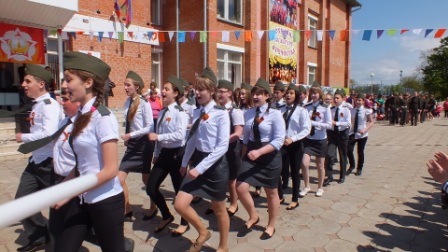 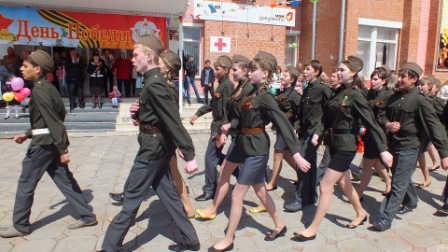 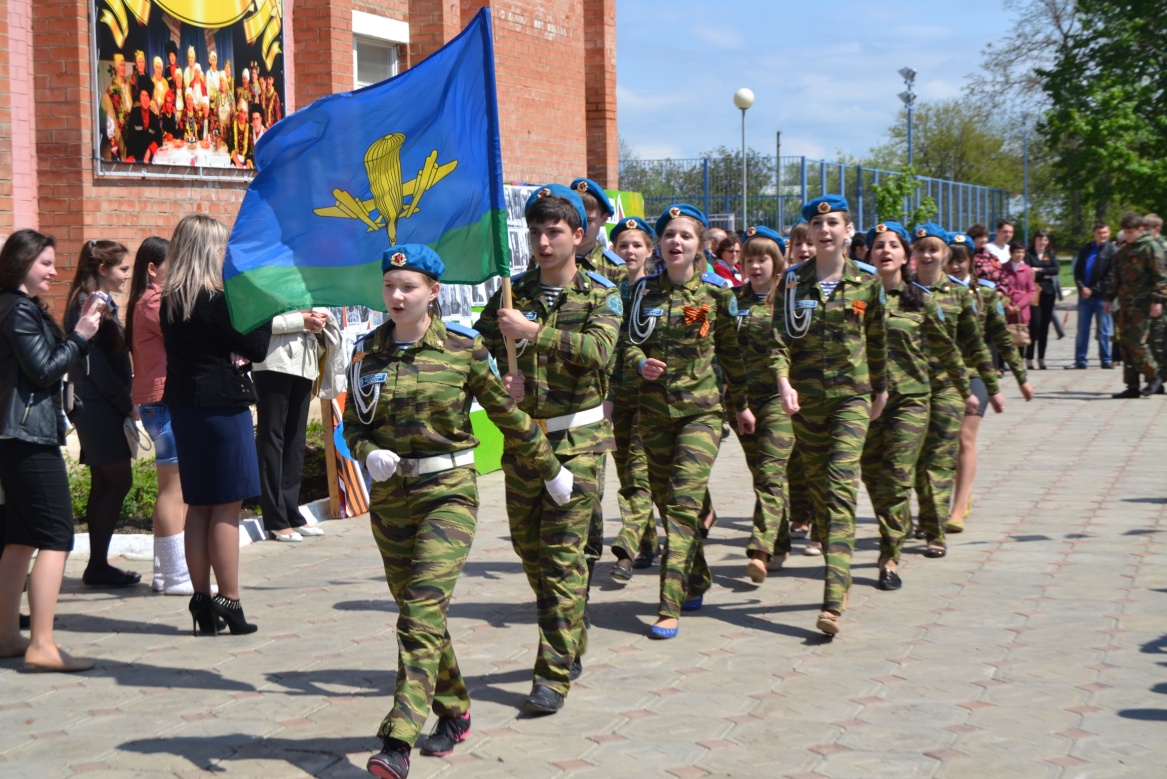 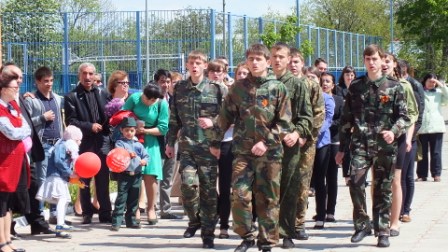 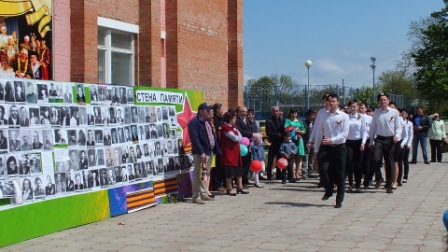 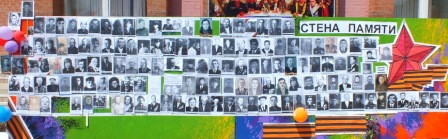 Выпуск стенгазет, посвященных 70 летию Победы!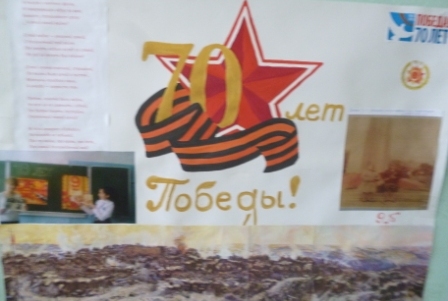 